          《在线课堂》学习单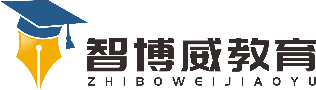 班级：                姓名：                 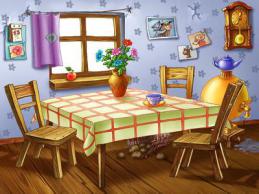 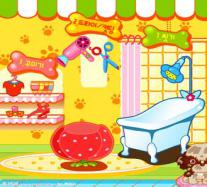 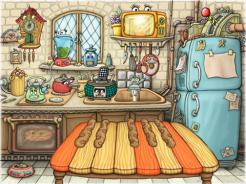 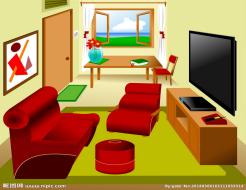 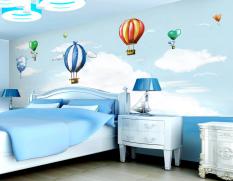 单元四年级下册Unit 6 Jobs课题Vocabulary and Target温故知新Look, choose and write.看图选词填空。-____________are you going,Lisa? -I’m going to the supermarket.-_________is she ? -She’s my sister.-_________shirt is it?-It’s Jenny.-_________do they want? -They want a computer game.自主攀登Choose and write.选词填空。Hello.I’m Tim.Look at this picture.This is my__________.That’s my father.He’s a ___________.He often goes to the fire fighting.That’s my mother.She’s a ____________. This is my brother.He works in a big hospital. He’s a ___________.This is me.I’m a pupil.I love my family.稳中有升Read and choose.选出相应的答句。(   ) 1.What do you do ?                     (   ) 2.Where are you going?(   ) 3.What do you want to be?(   ) 4.Is your father an office worker?(   ) 5.Dose he want to be a taxi driver?说句心里话